様式第２号（第２条第１項）寄　附　申　出　書令和　　年　　月　　日長柄町長　　様次のとおり寄附をしたいので申し出ます。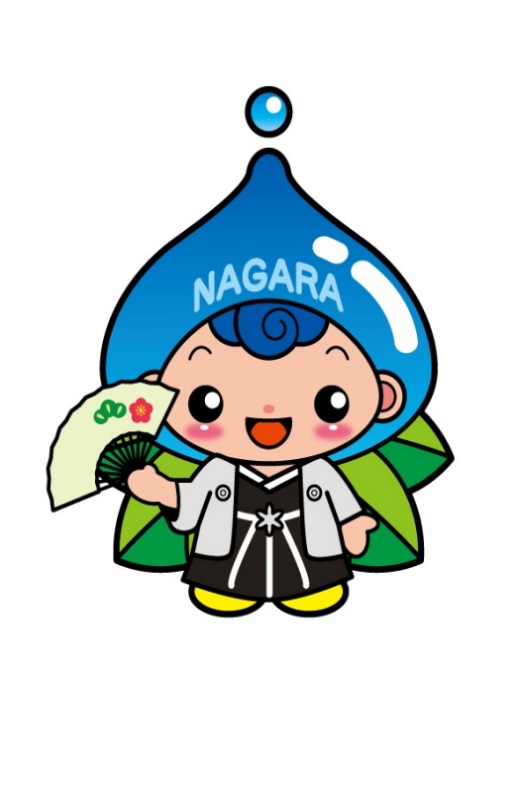 寄付の目的欄へは、寄附金の使途についてのご要望をお聞かせ下さい。町にお任せいただく場合は、記入の必要はありません。返礼品については、日時の指定が出来ません。町ホームページや広報への掲載については、ご了解をいただいたご寄附金につきましては、長柄町ホームページや広報ながらでご紹介させていただきます。地方自治法第96条第1項第9号に定める「負担付きの寄附」として、お受けするものではありません。問合せ先　長柄町役場　企画財政課　電話：０４７５－３５－２１１０　　　　　　　　　　　　　　　　　　　　　　　　　FAX：０４７５－３５－４７３２寄附者住　所〒寄附者ふりがな氏　名寄附者電　話寄附の金額寄附の金額　　　　　　　　　円寄附の目的寄附の目的□町政全般に活用（町長におまかせ、基盤の整備、保健・福祉の充実、教育・文化の充実、生活環境の整備、産業の振興、地域・行財政の充実）□　国際交流事業寄附の方法寄附の方法納付書での払い込み（指定金融機関）現金書留での払い込み町役場窓口へ直接持参株式会社ゆうちょ銀行払込取扱票返礼の選択返礼の選択寄附金額が10,000円以上の方は、次の中から返礼品をお選びください。町ホームページや広報への掲載町ホームページや広報への掲載同意します　（氏名、金額）同意しません寄附金税額控除に係る申告特例申請寄附金税額控除に係る申告特例申請□　希望します□　希望しません